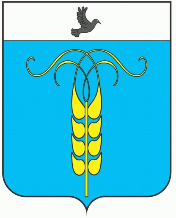 РЕШЕНИЕСОВЕТА ГРАЧЕВСКОГО МУНИЦИПАЛЬНОГО ОКРУГАСТАВРОПОЛЬСКОГО КРАЯ19 августа 2021 года                           с. Грачевка                                          № 95О подтверждении решения Совета Грачевского муниципального округа Ставропольского края от 09 июля 2021 года № 78 принятого путем опроса «О проведении опроса по отбору проектов развития территории Грачевского муниципального округа Ставропольского края, основанных на местных инициативах, для участия в конкурсном отборе проектов развития территорий муниципальных округов Ставропольского края, основанных на местных инициативах, для реализации в 2022 году»В соответствии со статьей 59 Регламента работы Совета Грачевского муниципального округа Ставропольского края, утвержденного решением Совета Грачевского муниципального округа Ставропольского края от 21 декабря 2020 года № 76, Уставом Грачевского муниципального округа Ставропольского края, Совет Грачевского муниципального округа Ставропольского краяРЕШИЛ:1. Подтвердить решение Совета Грачевского муниципального округа Ставропольского края от 09 июля 2021 года № 78 «О проведении опроса по отбору проектов развития территории Грачевского муниципального округа Ставропольского края, основанных на местных инициативах, для участия в конкурсном отборе проектов развития территорий муниципальных округов Ставропольского края, основанных на местных инициативах, для реализации в 2022 году», принятого путем опроса депутатов 09 июля 2021 года.2. Настоящее решение выступает в силу со дня его подписания.Председатель Совета Грачевскогомуниципального округаСтавропольского края				                                    С.Ф. СотниковГлава Грачевскогомуниципального округаСтавропольского края                                                                   С.Л. Филичкин